  TOBB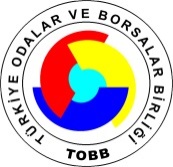 TÜRKİYEODALAR VE BORSALAR	                  	       BİRLİĞİ                RESMİ GAZETE MEVZUAT BÜLTENİMevzuat: Gıda İşletmelerinde Yerel, Marjinal ve Sınırlı Faaliyetlerin Düzenlenmesine Dair Tebliğ (Tebliğ No:2014/52)’in Yürürlükten Kaldırılmasına Dair Tebliğ (No:2016/28) Resmi Gazete tarihi ve sayısı:26 Temmuz 2016 ve 29782http://www.resmigazete.gov.tr/main.aspx?home=http://www.resmigazete.gov.tr/eskiler/2016/07/20160726.htm&main=http://www.resmigazete.gov.tr/eskiler/2016/07/20160726.htm Özet:  27/11/2014 tarihli ve 29188 sayılı Resmî Gazete’de yayımlanan Gıda İşletmelerinde Yerel, Marjinal ve Sınırlı Faaliyetlerin Düzenlenmesine Dair Tebliğ (Tebliğ No: 2014/52) yürürlükten kaldırılmıştır.http://www.resmigazete.gov.tr/eskiler/2016/07/20160726-4.htm 